SPIRITS DISTRIBUTOR LICENSE ACKNOWLEDGMENTI understand that in order to obtain and maintain a Spirits Distributor License, I must meet the following requirements (as outlined in WAC 314-23-020):I must provide and maintain a security plan which addresses:Inventory management.Physical security of spirits product with respect to preventing the theft of product.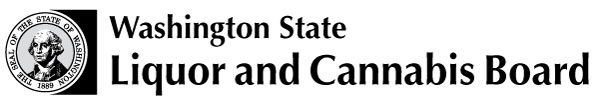 Licensing and Regulation1025 Union Ave SEPO Box 43098 Olympia WA 98504-3098Phone: 360 664-1600 Fax:  360 753-2710www.lcb.wa.gov Licensing and Regulation1025 Union Ave SEPO Box 43098 Olympia WA 98504-3098Phone: 360 664-1600 Fax:  360 753-2710www.lcb.wa.gov License NumberLicensing and Regulation1025 Union Ave SEPO Box 43098 Olympia WA 98504-3098Phone: 360 664-1600 Fax:  360 753-2710www.lcb.wa.gov Licensing and Regulation1025 Union Ave SEPO Box 43098 Olympia WA 98504-3098Phone: 360 664-1600 Fax:  360 753-2710www.lcb.wa.gov Trade NameLicensing and Regulation1025 Union Ave SEPO Box 43098 Olympia WA 98504-3098Phone: 360 664-1600 Fax:  360 753-2710www.lcb.wa.gov Licensing and Regulation1025 Union Ave SEPO Box 43098 Olympia WA 98504-3098Phone: 360 664-1600 Fax:  360 753-2710www.lcb.wa.gov UBI NumberPrint NameTitleSignature (Sole Proprietor, Partner, Officer, LLC Member/Manager)Date